Anmeldeformular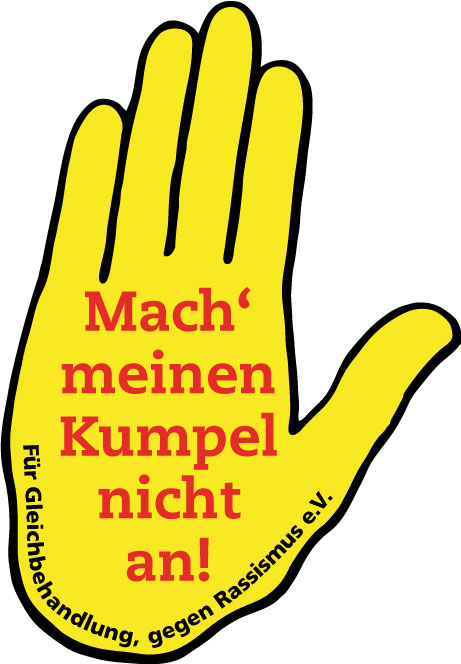 Wettbewerb „Die Gelbe Hand“ 2021/ 2022WICHTIGE HINWEISELiebe Teilnehmer*innen,wir freuen uns, dass Ihr Euch entschieden habt, an unserem Wettbewerb teilzunehmen. Wir wünschen Euch viel Erfolg! Damit mit dem Wettbewerbsbeitrag alles gut klappt, beachtet bitte folgendes:Das Anmeldeformular sollt Ihr nicht handschriftlich, sondern am Computer ausfüllen, sodass wir die Inhalte kopieren können. Bitte sendet das ausgefüllte Formular als Word-Dokument oder ein Open-Word-Dokument (Jpg- oder PDF-Formate werden nicht bearbeitet) per E-Mail an info@gelbehand.de und unterschrieben per Post an: Mach' meinen Kumpel nicht an! – für Gleichbehandlung, gegen Rassismus e.V. 
Franz-Rennefeld-Weg 5
40472 DüsseldorfEs ist sehr wichtig, dass Ihr in der Rubrik „Beschreibung des Wettbewerbsbeitrags“ Euren Beitrag gut erklärt, vor allem, was Ihr mit dem Beitrag zum Ausdruck bringen möchtet. Diese Beschreibung leiten wir mit Eurem Wettbewerbsbeitrag an die Jury-Mitglieder weiter.Bitte verwendet in Eurem Beitrag keine Musik ohne die Rechte dafür zu haben. D.h. benutzt ausschließlich entweder Eure eigenen Kompositionen oder Musik von Künstler*innen, die Euch ausdrücklich erlaubt haben, die Musik zu verwenden und während der Preisverleihung und im Internet zu veröffentlichen. Das gleiche betrifft Filmausschnitte, Bilder etc.Bitte beachtet, dass Ihr in Eurem Wettbewerbsbeitrag personenbezogene Daten ausschließlich von Personen benutzen dürft, die dem schriftlich zustimmen und damit einverstanden sind, dass der Wettbewerbsbeitrag im Internet veröffentlicht oder bei der Preisverleihung vorgestellt wird. Personenbezogene Daten sind alle Daten, die eine Person identifizieren können. Dazu gehören sowohl der Name als auch ein Foto auf dem die Person abgebildet ist. Falls Ihr Euch nicht sicher seid, meldet Euch bei uns! Bitte beachtet, dass wir mit Euch per E-Mail kommunizieren werden, daher ist es sehr wichtig, dass Ihr uns Eure Kontakt-E-Mail-Adresse mitteilt. Viel Erfolg!Anmeldeformular Wettbewerb „Die Gelbe Hand“ 2021/ 2022Nummer
(Bitte nicht ausfüllen)Titel des BeitragsAutor*innen (Vorname, Name, ggf. Organisation/Institution/Schule/Betrieb) z.B. Max Mustermann, Klasse XY,  Berufsbildende Schule Musterhausen Die Teilnehmer*innen erhalten entweder eine Teilnahme- oder eine Gewinner*innenurkunde. In der Urkunde werden Angaben aus der Rubrik „Autor*innen“ übernommen. Abweichende Angaben auf der Urkunde bitten wir hier einzutragen. Ich bin dem unten genannten Teilnehmer*nnenkreis zuzuordnen?  ___ ja    ___nein (bitte ankreuzen!)Teilnehmen können Gewerkschaftsjugend, Schüler*innen an Berufsschulen/-kollegs und alle Jugendlichen, die sich derzeit in einer beruflichen Ausbildung befinden – aus dem ganzen Bundesgebiet. Zum Beispiel: Azubis eines Jahrgangs, Klassenverbände an berufsbildenden Schulen und überbetrieblichen Ausbildungszentren, Arbeits- und Projektgruppen an Berufsschulen, in Betrieben und Verwaltungen, Jugend- und Ausbildungsvertretungen (JAV), gewerkschaftliche Jugend-Gruppen oder Initiativen sowie auch einzelne junge Menschen in der Berufsbildung. Ansprechpartner*innen zur Kommunikation während des gesamten Wettbewerbs mit Telefonnummer, E-Mail und AnschriftFalls vorhanden: Kontaktperson in der Schule oder im Betrieb mit Telefonnummer, E-Mail und AnschriftBundeslandArt des Wettbewerbsbeitrags (z.B. Aktion in der Schule/ im Betrieb/ am öffentlichen Platz, Film, Ausstellung usw.)Beschreibung des Wettbewerbsbeitrags (max. 2000 Zeichen inkl. Leerzeichen)
Diese Beschreibung wird mit Eurem Wettbewerbsbeitrag an die Jury-Mitglieder weitergeleitet.Falls Ihr von Leher*innen, Ausbilder*innen oder weiteren erwachsenen Betreuer*innen sowie externe Akteur*innen (z.B. Vereine, Künster*innen usw.) bei der Erstellung des Wettbewerbsbeitrags unterstützt worden seid, beschreibt bitte, wie die Unterstützung aussah.Wiedergabeprogramme (bei multimedialen Beiträgen) mit Quelle (z.B. Link) zum HerunterladenErklärungenUrheberrechteIch bin die/der alleinige Inhaber*in/ Wir sind die alleinigen Inhaber*innen der Urheberrechte an dem eingereichten Beitrag. Ich versichere/ Wir versichern, dass Rechte Dritter nicht verletzt werden. Ich habe/ Wir haben die schriftliche Erlaubnis zur Verwendung der personenbezogenen Daten, die im Wettbewerbsbeitrag enthalten sind.  Datum, Unterschrift(en)Veröffentlichung
Ich erkläre mich/ Wir erklären uns damit einverstanden, dass der Verein Mach‘ meinen Kumpel nicht an! – für Gleichbehandlung, gegen Rassismus e.V. über meinen/ unseren Wettbewerbsbeitrag berichtet und ihn in Printmedien, im Internet und bei Veranstaltungen unentgeltlich veröffentlicht. Außerdem überlasse ich/ überlassen wir dem Verein „Mach‘ meinen Kumpel nicht an!“ e.V. unentgeltlich alle weiteren Nutzungsrechte. Mit der Unterschrift bekommen wir von Euch die Erlaubnis den Wettbewerbsbeitrag frei zu nutzen. Es handelt sich hier um das einfache Nutzungsrecht, Nutzung des Beitrags durch Euch und Andere bleibt unberührt.Datum, Unterschrift(en)Datenschutzerklärung
Ich stimme/ Wir stimmen hiermit der Speicherung meiner/unserer personenbezogenen Daten zu: Vorname, Nachname, Organisation/Institution/Schule/Betrieb, Straße, PLZ, Ort, Telefonnummer, E-Mail-Adresse zum Zweck der Teilnahme am Wettbewerb „Die Gelbe Hand“ 2021/2022. Es besteht jederzeit das Recht, die Einwilligung zu widerrufen. Die Daten werden ausschließlich durch den Verein Mach' meinen Kumpel nicht an! – für Gleichbehandlung, gegen Rassismus e.V. zur Bearbeitung im Zusammenhang mit dem Wettbewerb „Die Gelbe Hand“ 2021/2022 genutzt. Die Datenweitergabe - Inhalte der Rubrik „Autor*innen“ sowie die im von Autor*innen zugesandten Wettbewerbsbeitrag enthaltene personenbezogene Daten - erfolgt an die Jury-Mitglieder.   Unterschriften aller Personen, deren personenbezogene Daten im Formular „Anmeldeformular“ sowie im Wettbewerbsbeitrag enthalten sind.Datum, Unterschrift(en)Teilnahmebedingungen
Wettbewerb „Die Gelbe Hand“ 2021/ 2022Wer kann mitmachen? 
Teilnehmen können Gewerkschaftsjugend, Schüler*innen an Berufsschulen/-kollegs und alle Jugendlichen, die sich derzeit in einer beruflichen Ausbildung befinden – aus dem ganzen Bundesgebiet. Zum Beispiel: Azubis eines Jahrgangs, Klassenverbände an berufsbildenden Schulen und überbetrieblichen Ausbildungszentren, Arbeits- und Projektgruppen an Berufsschulen, in Betrieben und Verwaltungen, Jugend- und Ausbildungsvertretungen (JAV), gewerkschaftliche Jugend-Gruppen oder Initiativen sowie auch einzelne junge Menschen in der Berufsbildung.Welche Beiträge werden gesucht? 
Gesucht werden Beiträge, die im Jahr 2020 und 2021 entstanden sind und bei keinem Wettbewerb prämiert wurden. Die Darstellungsform ist frei.Was ist bei den Urheberrechten zu beachten?
Die Teilnehmer*innen versichern, dass sie über alle Rechte am eingereichten Beitrag verfügen und der Beitrag frei von Rechten Dritter ist sowie bei der Darstellung von Personen keine Persönlichkeitsrechte verletzt werden. Sollten dennoch Dritte Ansprüche wegen Verletzung ihrer Rechte geltend machen, so stellen die Teilnehmer*innen den Verein Mach meinen Kumpel nicht an! - für Gleichbehandlung, gegen Fremdenfeindlichkeit und Rassismus e.V. von jeglicher Haftung frei. Verantwortlich für den Inhalt der Beiträge sind ausschließlich die Teilnehmer*innen, die den Beitrag eingereicht haben.Was ist beim Datenschutz zu beachten?
Die Teilnehmer*innen versichern, dass sie die schriftliche Erlaubnis zur Verwendung der personenbezogenen Daten, die im Wettbewerbsbeitrag enthalten sind, haben. Dies betrifft auch die Veröffentlichung des Wettbewerbsbeitrags in Printmedien, im Internet oder die Vorstellung während der Preisverleihung und Veranstaltungen.   In welcher Form soll der Beitrag eingereicht werden?
Der Beitrag ist in digitaler Form (z.B. als Video-, Audio-, jpg- oder PDF-Datei) einzureichen. Mit dem Beitrag ist das Anmeldeformular ausgedruckt, ausgefüllt (keine Handschrift!) und unterschrieben in Original sowie in digitaler Form (als Word-Datei ohne Unterschrift) einzureichen. Bei multimedialen Beiträgen sind Wiedergabeprogramme anzugeben sowie Quelle (z.B. Link) zum Herunterladen der angegebenen Programme. Beiträge, die mit herkömmlichen und kostenlosen Programmen nicht wiedergegeben werden können, können im Wettbewerb nicht berücksichtigt werden.Was kann man gewinnen? 1. Preis: 1000 € (bundesweit)2. Preis: 500 € (bundesweit)3. Preis: 300 € (bundesweit)Sonderpreis Hamburg: 500 € (ausschließlich für Teilnehmer*innen aus Hamburg) Sonderpreis DGB-Jugend Hamburg: 500 € (ausschließlich für Teilnehmer*innen aus Hamburg)Sonderpreis DGB-Jugend NRW: 500€  (ausschließlich für Teilnehmer*innen aus Nordrhein-Westfalen)Wer entscheidet?
Die Gewinner*innen des Wettbewerbes werden durch eine Jury ermittelt.  Wo können Preise abgeholt werden? 
Die feierliche Preisverleihung findet im März 2022 in Hamburg statt.Was ist sonst noch wichtig? 
Mit der Teilnahme am Wettbewerb „Die Gelbe Hand“ 2021/ 2022 geben die Teilnehmer*innen ihr Einverständnis, dass der Verein Mach‘ meinen Kumpel nicht an! - für Gleichbehandlung, gegen Rassismus e.V. über ihren Beitrag berichten und ihn in Printmedien und im Internet unentgeltlich veröffentlichen darf. Außerdem überlassen die Teilnehmer*innen dem Verein Mach‘ meinen Kumpel nicht an! für Gleichbehandlung, gegen Rassismus e.V. unentgeltlich alle weiteren Nutzungsrechte. Es handelt sich hier um das einfache Nutzungsrecht, Nutzung des Beitrags durch die Teilnehmer*innen oder Andere bleibt unberührt.Der Rechtsweg ist ausgeschlossen. Der Anspruch auf Rücksendung des Beitrags ist ausgeschlossen.Einsendeschluss für Wettbewerbsbeiträge ist der 16. Januar 2022. Es gilt das Datum des Poststempels.  Mit der Unterschrift auf dem Anmeldeformular erkennen die Teilnehmer*innen rechtsverbindlich die Teilnahmebedingungen am Wettbewerb „Die Gelbe Hand“ 2021/ 2022 an.Ich erkläre mich/ Wir erklären uns mit den Teilnahmebedingungen am Wettbewerb „Die Gelbe Hand“ 2021/ 2022 einverstanden. Datum, Unterschrift(en)